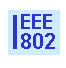 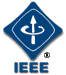 IEEE P802.21 Media Independent Handover ServicesTentative Minutes of the IEEE P802.21 Working Group Session #48 Meeting, Jacksonville, Florida, USAChair: Subir DasVice Chair: Juan Carlos ZunigaSecretary: H Anthony ChanEditor: David Cypher(These are partial minutes recorded up to the time of upload)First Day PM1 (1:30PM-3:30PM): Boardroom 2; Monday, January 16, 2012802.21 WG Opening Plenary: Meeting is called to order by Subir Das, Chair of IEEE 802.21WG at 1:32PM with opening notes (21-12-0002-00).Chair has noted the name of his affiliation as a result of acquisition has changed to ASC Approval of the January 2012 Meeting Agenda (21-11-0199-00)Agenda is amended to the following as in 21-11-0199-01 and is approved with unanimous consent.IEEE 802.21 Session #47 Opening Notes WG OfficersChair:	Subir DasVice Chair:	Juan Carlos ZunigaSecretary:	Anthony ChanEditor: David Cypher802.11 Liaison: Clint Chaplin802.16 Liaison:	Peretz FederIETF Liaison:	Yoshihiro OhbaThe WG has 27 voting members as of this meeting. Network information for the documentsDocument server: https://mentor.ieee.org/802.21/documents. Attendance and voting membership are presented.Attendance is taken electronically ONLY at https://murphy.events.ieee.org/imat . There are links at: http://newton.events.ieee.org/Enter your personal information and profileMark attendance during every sessionTotal number of 802.21 WG sessions: 12 9 sessions for 75% attendance to be counted towards WG voting membership. All attendance records on the 802.21 website. Please check the attendance records for any errorsVoting membership802.21 Voting membership is described in DCN 21-06-075-02-0000Maintenance of Voting MembershipTwo plenary sessions out of four consecutive plenary sessions on a moving window basisOne out of the two plenary session requirement could be substituted by an Interim sessionWG Letter Ballots: Members are expected to vote on WG LBs. Failure to vote on 2 out of last 3 WG LBs could result in loss of voting rightsMiscellaneous Meeting Logistics are presented.Network Information: http://802world.org/wirelessBreaks: 802.21 WG would break as follows:AM Coffee break: 10:00-10:30 amPM Coffee break: 3:30 - 4:00 pmDefault Location: Boardroom 2 Wednesday Night Social: River City Brewing Company , 835 Museum Circle Jacksonville, FL 32207 6:30 pm – 9:30 pm Complementary Beverages : 6:30 pm – 8:30 pmRules on registration and media recording policy are presented.Rules on Membership & Anti-Trust are presentedRules to inform about patents are presented as follows:Chair asked whether there are any potential essential patent claims by any 802.21 WG participants.  None. Other guidelines for IEEE WG meetings, including discussions that are inappropriate are presented. LMSC Chair’s guidelines on commercialism at meeting are presented. Rules on copyright are presented. Note that the copyright procedures are being updated. Chair: How many people are attending the IEEE 802.21 WG meetings for the first time? Floor: counted 1 Work statusIEEE 802.21a SB Re-circulation ResultSB-recirc started on November 28th,  2011 and ended on December 8th,  2011Result announced on December 9th, 2011Summary Approve : 63Disapprove : 01Abstain:  04Return ratio : 85%Approval ratio : 98% Conditional approval to RevCom has been met: Received no disapprove vote and no new comments IEEE 802.21b SB Re-circulation ResultSB-recirc started on November 28th,  2011 and ended on December 8th,  2011Result announced on December 9th, 2011Summary Approve : 60Disapprove : 02Abstain:  03Return ratio: 86%Approval ratio: 96% Conditional approval to RevCom has been met: Received no disapprove vote and no new comments Working GroupCompleted  IEEE 802.21a  and IEEE 802.21b ballotsConditional approval to RevCom was granted during November 2011 Plenary meetingConditional approval has been met in December 2011Currently it is on RevCom’s March Agenda Task Group Status802.21c Single Radio Handovers: Proposals updated; Draft specification is underwayObjectives for the January MeetingNext session: Plenary: 11-16 March 2012,  Big Island, Hawaii, USA  Co-located with all 802 groups November Plenary Meeting Minutes (21-11-0180-04).Meeting minutes is approved with unanimous consent.802 architecture updateThe architecture document version 3 had completed sponsor ballot. Please let Chair and Juan Carlos Zuniga know about your comments.    802.21c Single radio handover task group agenda for this January Interim (21-12-0003-00) is presented by TG Chair, Junghoon JeeProgress up to November 2011: Consensus on the proposal, 21-11-0188-00-srhoIEEE 802.21c TG Draft Spec: 21-11-0188-00-srhoItems to be covered Merging Plan for Pull Key Distribution: 21-11-0198-00-srho, Yoshihiro Ohba (Toshiba)Access Information Database Design for 4G: 21-11-0187-00-0000, Charles E. Perkins (tellabs)Proposal Discussion: 21-12-?, Hyunho Park (ETRI)Sessions: Tuesday AM2, PM1Wednesday PM2Thursday AM2Future project planning: Multicast group proposal is presented by Yoshihero Ohba It enables a group of nodes, say utility meters in a neighborhood area network (NAN) to perform handover. Another use case is the traffic offload.Group identifier to form a specific group of nodes is needed at the MIHF level. Meeting recess at 3:30PM First Day PM2 (4:00PM-6:00PM): Boardroom 2; Monday, January 16, 2012Meeting is called to order by Subir Das, Chair of IEEE 802.21WG at 4:10PM.Future projects and PAR discussion: A presentation is scheduled on Tuesday at 8AM to present how 802.21 can complement 802.11u. The meeting discuss and prepare the presentation slides. Subir Das will complete the slides. Subir will present because Peretz is not available tomorrow.  Meeting recess at 6:50PMSecond Day AM1 (8:00AM-10:00AM) Presentation at 802.11 NWG meeting: Terrace 9; Tuesday, January 17, 2012Notes are taken by Yoshihiro OhbaA System Architecture of Network Discovery and Selection  using 802.11 and 802.21 features (21-12-0005-00) is presented by Subir DasStephen: After completion of TGu, there is no 802.21 related work left in 802.11 WG.  An issue is that MIH IS does not support ANQP.Subir: We are considering to carry ANQP IEs in MIH IS query.Stephen: The biggest issue is that 802.21 requires registration for a 802.11 station to make query.  802.11 station in pre-association state should not require registration with the database serverSubir: In the proposed architecture AP is the MIH end point and 802.11 station does not need to support MIH, there is no such issue.Yoshi: Registration is not needed for MIH IS query.  Registration is required only for CS and IS push. Second Day PM2 (4:00PM-6:00PM): Boardroom 2; Tuesday, January 17, 2012Meeting is called to order by Subir Das, Chair of IEEE 802.21WG at 4:02PM.Future project planning: Multicast group and L2 routing proposal 21-12-0009-00 is presented by Yoshihiro Ohba The issues discussed in this proposal are group management and mesh routing. There is need for standard because there are devices belonging to different operators. Collectors have been defined as a group of devices possibly of different types. In security, there is key for everyone in a collector to use. When the key is bad, there is group failover. There is need to inform everyone that the collector is moving to a no-security area. There are also needs to perform software upgrade to everyone in a collector. For routing, route under is usually used. Routing is needed even when the connection is not available. IETF will not work on L2 routing. It is up to 802.15 to determine whether the routing is within 802.15 network or whether they need a L2 independent routing which is not IP. There are also existing L2 routing call that one should ask which L2 protocol is appropriate here.  Yoshihiro will revise the slides to present to 802.15 in Terrace 3 in the AM2 sessionGroup management PAR 21-12-0006-00 will be discussed in the PM1 session tomorrow. Meeting recess at 5:40PM Third Day AM2 (10:30AM-12:30PM) Presentation at 802.15 NWG meeting: Terace 3; Wednesday, January 18, 2012Multicast group and L2 routing proposal 21-12-0009-01 is presented by Yoshihiro Ohba Comments are solicited about working on L2 routing protocol for mesh network in 802.15 WG. It is not the scope of IETF. That means the 802 is the appropriate place, if there is such a need. There are already practices for mesh routing in 802.15.5 We can discuss whether there is need for 802.21 to help in the heterogeneous network information. 802.15.4(2009) spec already has homogeneous routing, with energy saving, etc. It is different from route over though. It is suggested that 802.21 review the 802.15.5 recommended practices first to see whether they are sufficient before proposing route over. Third Day PM1 (1:30PM-3:30PM): Boardroom 2; Wednesday, January 18, 2012Meeting is called to order by Subir Das, Chair of IEEE 802.21WG at 1:40PM.Discussion on Group management PAR 21-12-0006-00.Change title 2.1 to Multicast Group Management.Scope session 5.2 is changed to: To add support of multicast group management featuresPurpose session 5.4 is changed to:The current standard only supports unicast commands which are inefficient when a group of users needs to be supported simultaneously. This standard will add support of multicast group management which will significantly improve the handover experience for a group of users across multiple networks. In addition, this standard will also support handover of users from one group to another in the same network. This standard will also define mechanisms for secure multicast MIH protocol exchange.Need session 5.5 is changed to:There are several handover scenarios where a large group of terminals need to perform a handover as a group. An example scenario is IEEE 802.15.4 mesh networks in which a group of mesh nodes requires handover from one segment to another in the same or a different network for failover and restoration purpose.  This amendment is needed to support such scenarios.Broad market potential session 17.5.1(a): add IEEE 802.15.4Compatibility session 17.5.2Add (3) The proposed amendment will maintain backward compatibility with the published IEEE802.21 standard.And delete sentence afterward that. Distinct identity session 17.5.3 is changed to: Currently there is no IEEE 802 standards that supports group management in handover from one segment to another in the same or different network.Technical feasibility session 17.5.4 is changed to:This is an amendment to an existing IEEE 802.21 standard and does not present any new technical challenges. Economic feasibility session 17.5.5 is changed to:Add IEEE 802.15.4The revised PAR is in document 21-12-0006-01Meeting recess at 3:38PM Monday(Jan 16)Tuesday(Jan 17)Wednesday(Jan 18)Thursday(Jan 19)AM-18:00-10:00aNA802.11 WNGNASRHO TGAM-210:30-12:30NASRHO TG802.15 WNG SRHO TG PM-11:30 – 3:30p802.21 WG Opening PlenarySRHO TG Future Project Planning and PAR discussion  802.21 WG Closing PlenaryPM-24:00 – 6:00p802.21 WG Plenary Contd..Future Project Planning and PAR discussionSRHO TG NA Eve 28:00 – 10:00pSocial 